แผนการป้องกันและปราบปรามการโจรกรรมรถยนต์และจักรยานยนต์การมอบหมายผู้รับผิดชอบโครงการ/กิจกรรม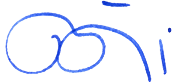 ที่แผนงานโครงการ/กิจกรรมระยะเวลาดำเนินการ (ปีงบประมาณ พ.ศ. 2566)ระยะเวลาดำเนินการ (ปีงบประมาณ พ.ศ. 2566)ระยะเวลาดำเนินการ (ปีงบประมาณ พ.ศ. 2566)ระยะเวลาดำเนินการ (ปีงบประมาณ พ.ศ. 2566)งบประมาณที่แผนงานโครงการ/กิจกรรมไตรมาส 1 ไตรมาส 2 ไตรมาส 3ไตรมาส 4งบประมาณ1ตรวจสอบเอกสารประจำรถ แผ่นป้ายวงกลมแสดงการเสียภาษีประจำปี ป้ายแสดงการประกันภัยบุคคลที่สาม แผ่นป้ายทะเบียนรถ ใบอนุญาตขับขี่และบัตรประจำตัวประชาชน กรณีรถใหม่จะต้องมีเอกสารกำกับ จัดตั้งจุดตรวจ ,จุดสกัด , ด่านตรวจ-2ประชาสัมพันธ์เผยแพร่ข่าวสาร ความรู้เกี่ยวกับวิธีป้องกันการโจรกรรมรถ เล่ห์เหลี่ยมและวิธีการพลิกแพลงของคนร้ายในการโจรกรรมรถรณรงค์ติดสติกเกอร์ประชาสัมพันธ์        ตามร้านซ่อมรถ-3การเตือนให้ประชาชนรับทราบเพื่อป้องกันทรัพย์สินของตนเอง ซี่งอยู่ในภาวะที่ล่อแหลมหรือเปิดโอกาสให้คนร้ายกระทำผิดได้โดยง่าย เช่นจอดรถไว้ในสถานที่เปลี่ยว หรือลืมล็อคประตูรถ เป็นต้นรณรงค์ล็อครถ ไม่จอดที่ลับตา ไม่เสียบกุญแจทิ้งไว้-4ติดตามความเคลื่อนไหวของคนร้าย ขบวนการ หรือองค์กรของคนร้าย บุคคลพ้นโทษในความผิดเกี่ยวกับการโจรกรรมรถ ด้านการสืบสวนหาข่าว-5ประชาสัมพันธ์ด้วย infographicตามจุดที่เสี่ยงต่อการเกิดอาชญากรรมเช่น การเสียบกุญแจทิ้งไว้ หรือไม่ดับเครื่องยนต์ขณะลงจากรถเป็นต้นประชาสัมพันธ์พื้นที่จุดเสี่ยงตลาดนัดบ้านพักหอพักสถานบริการร้านสะดวกซื้อ-6เพิ่มการครอบคลุมการสืบสวน ติดตาม ตรวจสอบ กำกับดูแล การโจรกรรมรถยนต์และรถจักรยานในพื้นที่ โดยติดตั้งกล้องวงจรปิด ทั้งระบบ WiFi และระบบซิมการ์ดโทรศัพท์มือถือ (4G) จำนวน 108 ตัว ตามนโยบายกองบัญชาการตำรวจภูธรภาค 9 ซึ่งให้การสนับสนุนกล้องวงจรปิด ติดกล้องวงจรปิด
ได้รับการสนับสนุนกล้องวงจร ตามการจัดสรรของ กองบัญชาการตำรวจภูธร ภาค 9ที่แผนงานโครงการ/กิจกรรมผู้รับผิดชอบที่แผนงานโครงการ/กิจกรรมผู้รับผิดชอบ1ตรวจสอบเอกสารประจำรถ แผ่นป้ายวงกลมแสดงการเสียภาษีประจำปี ป้ายแสดงการประกันภัยบุคคลที่สาม แผ่นป้ายทะเบียนรถ ใบอนุญาตขับขี่และบัตรประจำตัวประชาชน กรณีรถใหม่จะต้องมีเอกสารกำกับ จัดตั้งจุดตรวจ ,จุดสกัด , ด่านตรวจงานตำรวจชุมชนและมวลชนสัมพันธ์2ประชาสัมพันธ์เผยแพร่ข่าวสาร ความรู้เกี่ยวกับวิธีป้องกันการโจรกรรมรถ เล่ห์เหลี่ยมและวิธีการพลิกแพลงของคนร้ายในการโจรกรรมรถรณรงค์ติดสติกเกอร์ประชาสัมพันธ์        ตามร้านซ่อมรถงานสารสนเทศ3การเตือนให้ประชาชนรับทราบเพื่อป้องกันทรัพย์สินของตนเอง ซี่งอยู่ในภาวะที่ล่อแหลมหรือเปิดโอกาสให้คนร้ายกระทำผิดได้โดยง่าย เช่นจอดรถไว้ในสถานที่เปลี่ยว หรือลืมล็อคประตูรถ เป็นต้นรณรงค์ล็อครถ ไม่จอดที่ลับตา ไม่เสียบกุญแจทิ้งไว้งานสืบสวน4ติดตามความเคลื่อนไหวของคนร้าย ขบวนการ หรือองค์กรของคนร้าย บุคคลพ้นโทษในความผิดเกี่ยวกับการโจรกรรมรถ ด้านการสืบสวนหาข่าวงานสืบสวน และงานป้องกันปราบปราม5ประชาสัมพันธ์ด้วย infographicตามจุดที่เสี่ยงต่อการเกิดอาชญากรรมเช่น การเสียบกุญแจทิ้งไว้ หรือไม่ดับเครื่องยนต์ขณะลงจากรถเป็นต้นประชาสัมพันธ์พื้นที่จุดเสี่ยงตลาดนัดบ้านพักหอพักสถานบริการร้านสะดวกซื้องานตำรวจชุมชนและมวลชนสัมพันธ์6เพิ่มการครอบคลุมการสืบสวน ติดตาม ตรวจสอบ กำกับดูแล การโจรกรรมรถยนต์และรถจักรยานในพื้นที่ โดยติดตั้งกล้องวงจรปิด ทั้งระบบ WiFi และระบบซิมการ์ดโทรศัพท์มือถือ (4G) จำนวน 108 ตัว ตามนโยบายกองบัญชาการตำรวจภูธรภาค 9 ซึ่งให้การสนับสนุนกล้องวงจรปิด ติดกล้องวงจรปิดงานตำรวจชุมชนและมวลชนสัมพันธ์